Saint Ann Council, Saint Vincent de Paul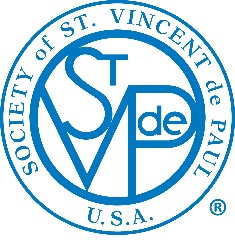 			December 11, 2017Call to Order; Opening Prayer; Meeting StructurePresident Mike Farrar convened the meeting at 9:30 AM.Deacon Jack Freebery presided over the opening prayer. President’s RemarksMike Farrar urged that, at the end of one year and the beginning of the next, we spend some time reviewing our Council goals and operations.  We are blessed with both people and resources:  What else could we do?Welcome to NewcomersFour newcomers were welcomed to the Council:  Becky Malarkey, Agnes Cummings, Tim Weschler, and Rick Morin.Spiritual Formation  The review of the next section of the formation booklet, “Journey Together in Holiness” was deferred to the end of the meeting.  Jack Freebery and Mary Ann Conlon guided the members through Section 2.6, “Mary in Vincentian Spirituality.”Approval of MinutesMinutes of the November meeting were approved.Treasurer’s Report, including auditFor the month of November, we started the month with about $22K in our account.  Our expenses totaled $3,600, while our revenues were $13K.  Those revenues included the VIC dance and other sizable, end of year donations.  Our ending balance was approximately $32K.Financial Team Report Not available.Food Pantry, Neighbor Contact and Long-Term Follow-up TeamsDuring the preceding month the Pantry received approximately $1,600 in donations, to counter the $1,166 in expenses.  Team members logged 106 hours and 468 miles in travel in support of the Pantry.The Giving Tree project arranged for gifts for around 70 families; two of the families had been “adopted” by other organizations, and we provided food and merchandise cards.To accommodate the distribution of gifts, the Pantry team staffed from 9:00-11:00 AM as well as 3:30-5:00 PM.Calendars for team assignments for January and February have been completed (see attached).Reports of Special or Unusual ActivityThe donated trailer is now legal:  Title and insurance requirements have been met and it is available for use.The Pyle Center recently rejected a request from one of our neighbors for a 90 day prescription refill.  The Council addressed the immediate problem, but will investigate the reason for the rejection with Pyle.We had a microwave donated to us for delivery to one of our neighbors, should the need arise.  The unit was sent to the House of Mercy for storage, and has already been delivered to a neighbor in need of it.Team Re-alignmentsNew members have been assigned to the Pantry teams already; assignments to the Contact teams are in progress.Reports on and Suggestions for Expanded or Ad Hoc or Holiday ActivitiesA point was raised during the team reports that we need to use our Pantry encounters to interact with those neighbors we are serving there, to identify any additional needs or concerns with which we may assist them.  A suggestion was made that we include a flyer/brochure with each grocery bag that would describe our services and offer them to the recipient.  Ron Forgnoni volunteered to work on this.Tish Galu spoke with the Ministerium regarding the homeless situation in Bethany Beach and its environs.  The needs of the men’s homeless shelter were reviewed, as was the desirability of starting a women and children’s shelter; the requirements for the latter are much more stringent than for a men’s shelter.While in St. Louis, Tish took the opportunity to stop by the SVdP Headquarters offices.  She met some of the leadership team there, who provided pens and Post-Its for out Council members. One thing that was discussed was the concept of non-storefront Thrift Stores.Other Business/Questions Next Meeting DatesSee aboveClosing Prayer; Adjournment  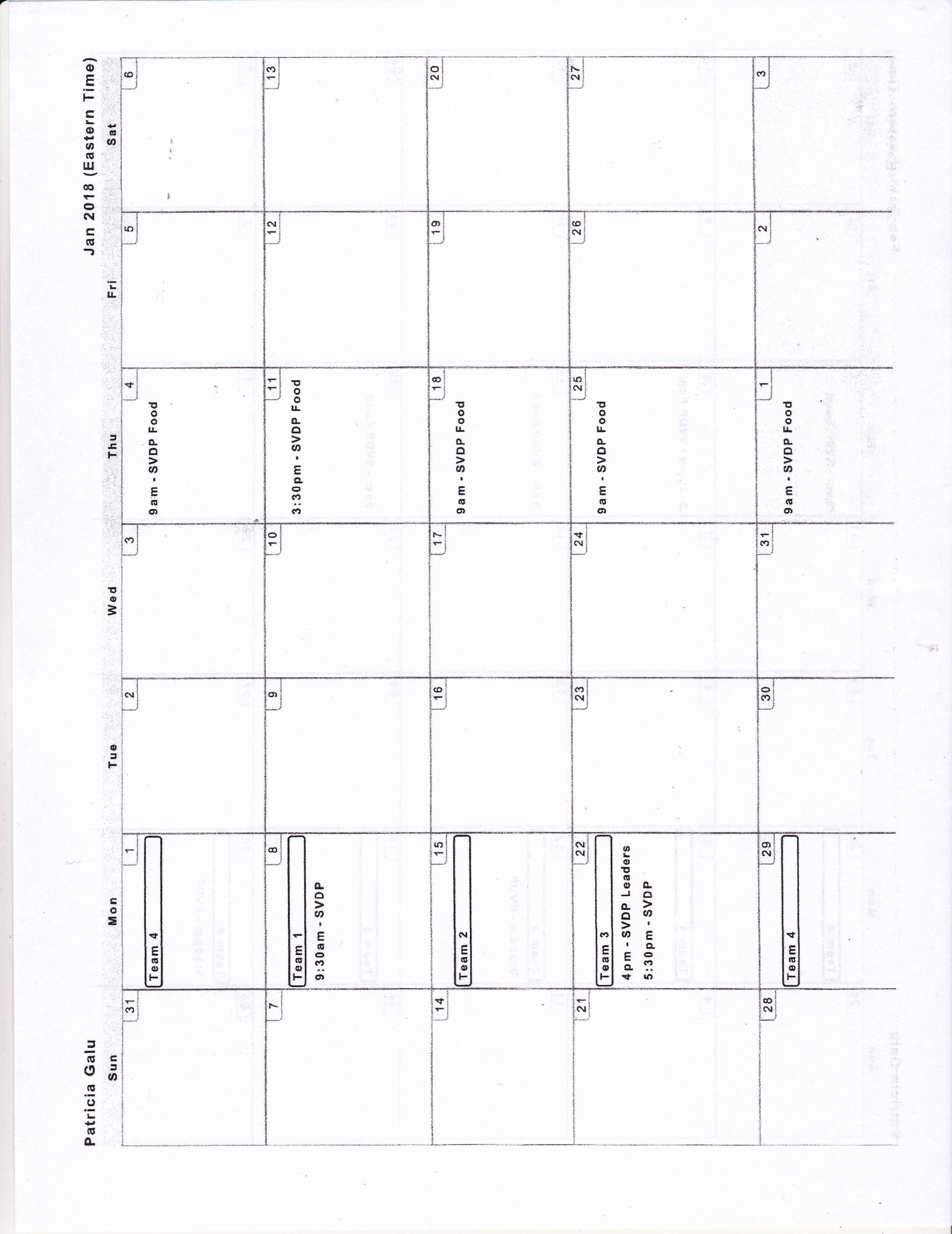 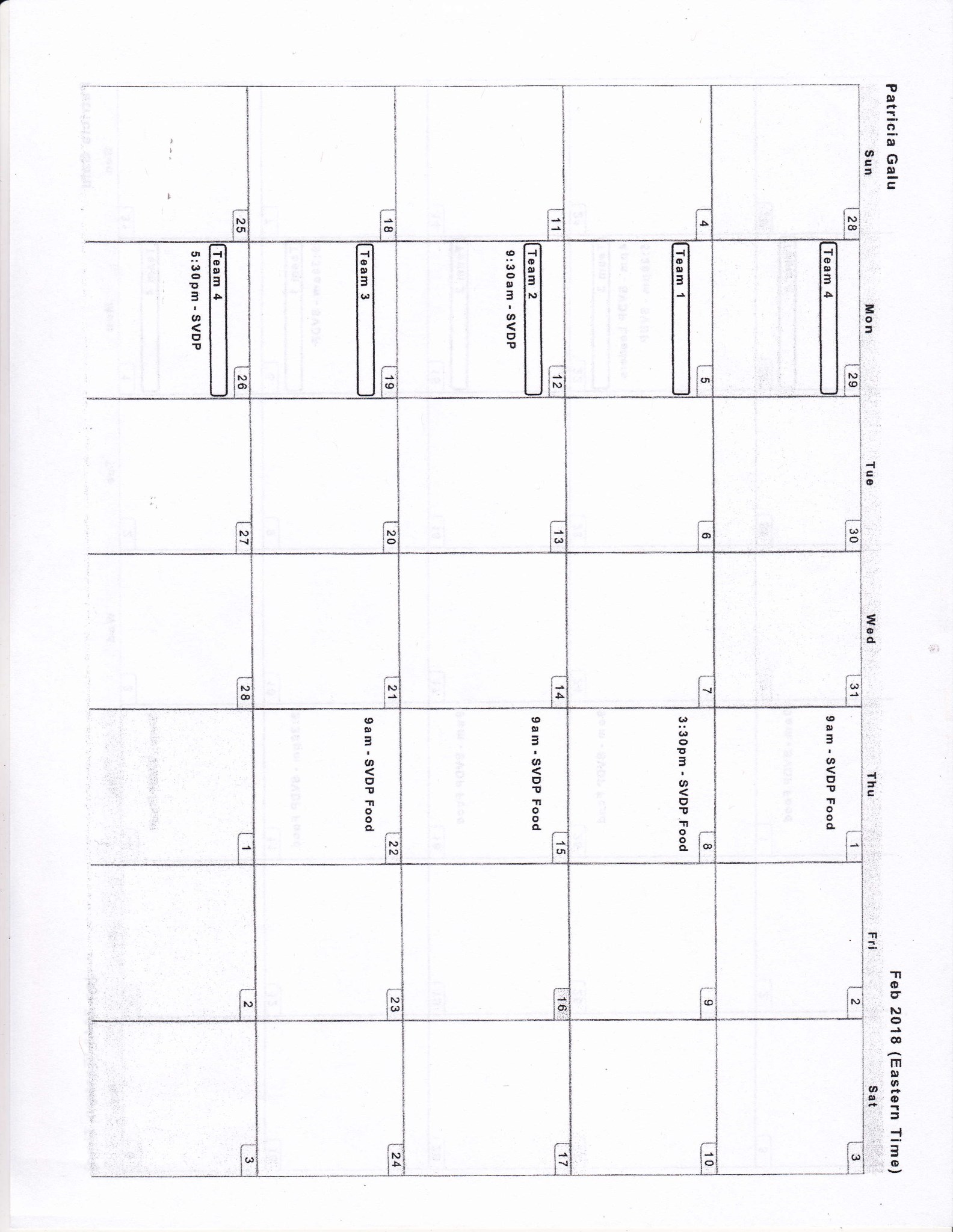 RegularMonday January 8 at 9:30 AM in Delaney Hall         FormationMonday, January 22 at 5:30 PM in Delaney HallLeadershipMonday, January 22 at 4:00 PM in Delaney Hall